PRESSMEDDELANDE
Stockholm 2015-04-23
Frontwalker förvärvar Open MindFrontwalker och Open Mind har gått samman under varumärket Frontwalker. Open Minds VD Johan Fredsberg har tillträtt som VD på Frontwalker. 
Frontwalker har kontor i Stockholm, Uppsala och Sundsvall. Open Mind har kontor i Stockholm och Malmö. Den nya gruppens sammanslagna Stockholmsenhet blir en mer framträdande aktör inom IT- och verksamhetsutveckling, med kundbas i såväl offentlig som privat sektor. Kontoren i Uppsala, Sundsvall och Malmö drivs som tidigare. Frontwalkers breda kunskap och erfarenhet inom IT-och verksamhetsutveckling förstärks med Open Minds fokuserade systemutvecklingskompetens. För det nya Frontwalker innebär samgåendet en större närvaro i den privata sektorn och därmed en utökad marknadstäckning, säger Johan Fredsberg. Det nya starkare Frontwalker har ca 90 anställda varav ca 80 % av konsulterna är IT-utvecklare. Bolagets årliga omsättning beräknas bli ca 180 MSEK inkl. underkonsulter och partners.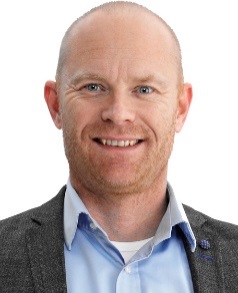 För mer information kontakta:
Johan Fredsberg, VD Frontwalker, Telefon: 08-790 37 40, johan.fredsberg@frontwalker.se